Žádostpřijatadne(prezentačnírazítko):MĚSTODAČICE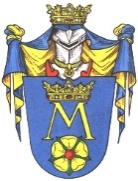                ŽÁDOS T                                            opřidělení startovacího bytuŽadatelé:Jméno a příjmení ............................................ Datum narození ………………Věk ..............Trvalé bydliště ...............................................…………………………………………….…..Doručovací adresa …………………………………………………………..………………..Telefon: ………………………Email: ……………………………………………..………..Číslo účtu: ……………………………………………………………………………………..Zaměstnání ………………………………………………………………………….………...                                    Jméno a příjmení ............................................. Datum narození ………………Věk .............Trvalé bydliště ...............................................………………………………….……………..Telefon …………………….. Email: ………………………………………………………..Zaměstnání …………………………………………………………………………………...                                    Datum uzavření sňatku ………………………………………………………………………Prohlášení o společné domácnosti (vyplní pouze nesezdaní žadatelé)My výše jmenovaní tímto prohlašujeme, že vedeme společnou domácnost dle § 2272 ObčZ. a společně hradíme náklady na své potřeby.                                                                                                        ……………………………………………………………                                                                                                        Podpisy žadatelůDětiJméno a příjmení…………………………………… Datum narození ………………Jméno a příjmení…………………………………… Datum narození ………………Jméno a příjmení…………………………………… Datum narození ………………Vyjádření žadatelů ke své dosavadní bytové situaci:Prohlašujeme, že všechny údaje v žádosti uvedené, jsou pravdivé.Souhlasíme s podmínkou zaplacení kauce ve výši 3 500 Kč před podpisem nájemní smlouvy.  Souhlasíme s uvedením svých osobních údajů do smlouvy a s jejich následným zpracováním za účelem plnění této smlouvy.Datum a podpis žadatelů: 	...........................……………………………………….Žádostimusíobsahovattytopřílohy:příloha I. „Čestnéprohlášení –vlastnickénebospoluvlastnicképrávo nebo uzavřená nájemní smlouva“příloha II.  „Potvrzení o bezdlužnosti vůči městu Dačice (k vyzvednutí na MěÚ Dačice - finanční odbor)“, a to dokumentem ne starším tří měsíců ke dni podání žádosti, pokud nabídka MěÚ nestanoví jinak--------------------------------------------------------------------------------------------------------NEVYPLŇUJTE (vyplní komise)Kritéria pro stanovení pořadníku - bodové hodnocení:Věk žadatelů ………............... počet bodů ..............................Počet dětí …………………… počet bodů ..............................Trvalý pobyt ......................…. počet bodů ……………………Zaměstnání  ………………… počet bodů …………………….Celkový počet získaných bodů ……….......Příloha I. k žádostiČestné prohlášení 
Jméno…………......….. Příjmení …………...…..... ..... datum narození ....………....….
trvalé bydliště………………………………………………………………………………..Jméno…………......….. Příjmení …………...…..... ..... datum narození  …....………….
trvalé bydliště………………………………………………………………………………..Tímto čestně prohlašujeme, že nemáme vlastnické nebo spoluvlastnické právo k žádnému bytovému domu, rodinnému domu nebo k bytu, ani je neužíváme právem odpovídajícím věcnému břemeni. Souhlasíme s případným ověřením našeho čestného prohlášení na příslušných úřadech.V ………………………….. dne ……………..…………………………..podpis
…………………………..podpisSouhlas se zpracováním osobních údajůpodle právních předpisů upravujících ochranu osobních údajů a obecného nařízení o ochraně osobních údajů (GDPR).Jako subjekt údajů souhlasím, aby správce osobních údajů: Město Dačice, se sídlem Krajířova 27/I, 380 13 Dačice, zpracovával moje osobní údaje v rozsahujméno a příjmení, datum narození, věk, bydliště, telefonní číslo, email, stav, datum uzavření sňatku, povolání, vztah, podpisza účelemprojednání žádosti o startovací byt v Dačicíchna dobu 5 let.Správce osobních údajů:Město Dačice, se sídlem Krajířova 27/I, 380 13 DačiceKontaktní údaje pověřence pro ochranu osobních údajů:JUDr. Eva Škodová, tel. 384 401 282, poverenec@dacice.czÚčel zpracování osobních údajů:Přidělování startovacích bytů v Dačicích.Právní základ zpracování osobních údajů:splnění povinnosti chránit osobní údaje podle právních předpisů upravujících ochranu osobních údajů a podle GDPR - souhlasPoskytování osobních údajů je smluvním požadavkem. Poskytnutí jakýchkoli údajů je dobrovolné; pokud je ale neposkytnete, nebude možné Vaši žádost o byt projednat.Informace správce osobních údajů:
OBECNÉ:Vaše osobní údaje budou zpracovávány po dobu 5 let, nejvýše do odvolání tohoto souhlasumáte právo získat přístup ke svým osobním údajům, tedy získat od správce nebo zpracovatele osobních údajů potvrzení, zda Vaše osobní údaje jsou či nejsou zpracovávány; pokud ano, máte právo získat přístup k těmto údajům a dalším konkrétním informacímmáte právo na opravu svých zpracovávaných osobních údajů, pokud jsou nepřesné. S přihlédnutím k účelům zpracování můžete požadovat doplnění neúplných osobních údajů.máte právo na výmaz osobních údajů a na omezení zpracování osobních údajů v zákonem stanovených případechmůžete získat své osobní údaje ve strukturovaném, běžně používaném a strojově čitelném formátu a můžete předat své osobní údaje jinému správcikdykoli můžete odvolat svůj souhlas se zpracováním osobních údajů, čímž nebude dotčena zákonnost zpracování před tímto odvolánímmáte právo podat námitku u Úřadu pro ochranu osobních údajů, pokud se domníváte, že správce či zpracovatel osobních údajů zpracovávají Vaše osobní údaje neoprávněně či jinak porušují Vaše práva.souhrnně všechny informace o právech subjektu osobních údajů, které zpracovává město Dačice, naleznete na www.dacice.czV Dačicích dne ________________	jméno, příjmení, podpis: ___________________________________